INDICAÇÃO Nº 3854/2017Sugere ao Poder Executivo Municipal a troca de lâmpadas em caráter de urgência dos postes localizados na extensão da Ponte Governador Mário Covas, que interliga os bairros Jardim Icaraí e 31 de Março. Excelentíssimo Senhor Prefeito Municipal, Nos termos do Art. 108 do Regimento Interno desta Casa de Leis, dirijo-me a Vossa Excelência que, por intermédio do Setor competente, promova a troca de lâmpadas em caráter de urgência dos postes localizados na extensão da Ponte Governador Mário Covas, que interliga os bairros Jardim Icaraí e 31 de Março.Justificativa:Este vereador foi procurado por munícipes, solicitando a troca de lâmpadas dos postes do local acima citado, uma vez que encontram-se queimadas e causando transtornos a quem passa pela ponte.Plenário “Dr. Tancredo Neves”, em 17 de abril de 2017.JESUS VENDEDOR-Vereador / Vice Presidente-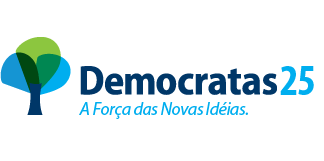 